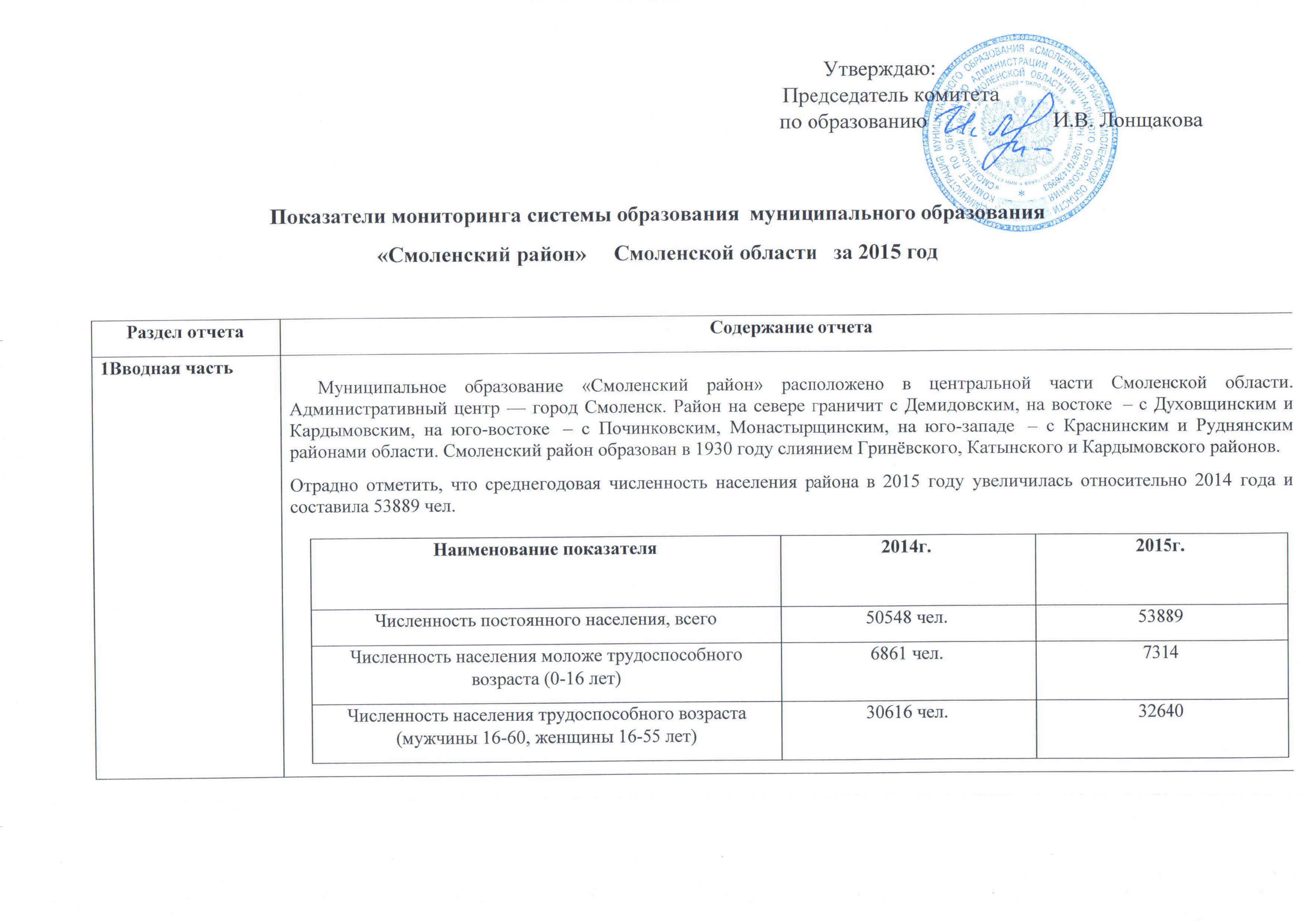 ПриложениеПоказатели мониторинга системы образования муниципального образования «Смоленский район» Смоленской области.Исп : Е.Ф. Синицина 55-63-941.2Анализ состояния и перспектив развития системы образования   В муниципальном образовании «Смоленский район» Смоленской области утверждены и реализуются  следующие  программы:  «Развитие общего образования в муниципальном образовании «Смоленский район» Смоленской области  на 2014-2016 годы (Постановление  Администрации муниципального образования «Смоленский район» Смоленской области №3946 от 31.12.2013г),  Программа «Молодежь муниципального образования «Смоленский район» Смоленской области 2014-2016 годы (Постановление  Администрации муниципального образования «Смоленский район» Смоленской области №3948 от 31.12.2013г),Ведомственная целевая программа об организации отдыха, оздоровления, занятости детей и подростков Смоленского района на 2014-2016 годы (Постановление  Администрации муниципального образования «Смоленский район» Смоленской области № 3951 от 31.12.2013г), Программа «Организация предоставления бесплатного дошкольного образования в образовательных организациях муниципального образования «Смоленский район» Смоленской области 2014-2016 годы (Постановление  Администрации муниципального образования «Смоленский район» Смоленской области №3950 от 31.12.2013г).В 2014 году деятельность Администрации муниципального образования «Смоленский район» Смоленской области была направлена на повышение уровня жизни населения, развитие экономики, увеличение доходов бюджета района, обеспечение прав граждан в области образования, культуры и иных услуг. Контактная информация  комитета по образованию МО «Смоленский район» Смоленской области:Лонщакова Ирина Викторовна   -  Председатель Комитета по образованию  (4812) 62-31-49 kjyofrjdf@yandex.ru
Синицина Елена Федеровна   - Заместитель председателя комитета - начальник отдела дошкольного, общего и дополнительного образования (4812)55-63-94
Прохоренкова Татьяна Валерьевна главный специалист отдела дошкольного, общего и дополнительного образования (4812) 55-51-52prohorenkova_tatyana@mail.ru
 Шарпаева Елена Анатольевна ведущий специалист отдела дошкольного, общего и дополнительного образования (4812) 55-63-94    Катаргина Ольга Викторовна  специалист 1-й категории отдела дошкольного, общего и дополнительного образования (4812) 55-51-52 I. Система дошкольного образованияСистема дошкольного образования муниципального образования «Смоленский район» Смоленской области представляет собой многофункциональную сеть образовательных организаций, ориентированную на удовлетворение потребностей населения на получение дошкольного образования.На 01.09.2016 года в районе функционирует: - 13 муниципальных бюджетных дошкольных образовательных учреждений общеразвивающей направленности,            -    в 8 образовательных организациях 17 дошкольных групп.        Всего в дошкольных образовательных организациях 1813 воспитанников.Построен новый д/сВ период с 2013 по 2016 годы в дошкольных образовательных организациях Смоленского района было дополнительно открыто 6 групп и введен в эксплуатацию 1 детский сад:- 01.09.2015 года введен в эксплуатацию МБДОУ д/с «Колокольчик» д. Михновка, детский сад рассчитан на 60 мест, три группы. Стоимость строительства детского сада составила 56 874,3 тыс. рублей (56 226,7 тыс. рублей – средства федерального бюджета, 647,6 тыс. рублей – средства областного бюджета). Дополнительно из бюджета муниципального образования «Смоленский район» Смоленской области были выделены средства на приобретение мебели, мягкого инвентаря, посуды, оборудования медицинского кабинета и пищеблока на сумму более 1 млн. рублей;Открытие дополнительных групп- в 2013- 2014 учебном году было дополнительно открыто 2 группы для детей в возрасте от 1,5 до 3 лет. Одна группа в МБОУ ЦРР д/с «Рябинушка» на 25 мест и одна группа в дошкольной группе МБОУ Богородицкой СШ на 25 мест;- в 2014-2015 учебном году открыто 2 дополнительные группы для детей в возрасте от 1,5 до 3 лет. Одна группа в МБОУ ЦРР д/с «Рябинушка», на 25 мест. На ремонт групп и оборудование было израсходовано 299,4 тыс. рублей из областного и районного бюджетов. Группа в МБДОУ д/с «Золотая рыбка», на 25 мест, на ремонт и оборудование группы израсходовано 178,2 тыс. рублей за счет средств областного бюджета;- в 2015-2016 учебном году в рамках программы «Модернизация региональных систем дошкольного образования» было отремонтировано и открыто дополнительно две группы на 48 мест в МБДОУ ЦРР д/с «Рябинушка» и МБДОУ д/с «Солнышко» с. Пригорское.       При реализации мероприятий в рамках МРСДО  в МБДОУ д/с «Солнышко» была открыта новая группа на 23 места для детей от 1.5 до 3 лет, произведен капитальный ремонт фасада здания, капитальный ремонт кровли, ремонт группы, также приобретено оборудование для оснащения дополнительно созданных мест, стоимость работ составила 3 937 273,00 рубля.      В МБДОУ ЦРР д/с «Рябинушка» была открыта новая группа на 25 мест для детей от 1.5 до 3 лет, был произведен капитальный ремонт кровли здания, ремонт группы, также приобретено оборудование для оснащения дополнительно созданных мест, стоимость работ составила 3 553 804 рубля 68 копеек.II. Система общего образования представлена Система общего образования представлена 23 муниципальными общеобразовательными организациями, в школах обучается 3070 детей, что на 146 детей  больше, чем обучалось на начало прошлого учебного года. Заметно увеличивается набор в первые классы в МБОУ Печерской СШ ,в МБОУ Гнездовской СШ в МБОУ Пригорской СШ в МБОУ Катынской СШ, МБОУ Богородицкой СШ, МБОУ Стабенской СШ, всего зачислено в 1 классы 386 человек. Система общего образования включала в себя 16 средних школ, в которых обучалось  – 2839 человек ; 7 – основных в них обучалось – 213 человек,  и 1 начальная школа – детский сад с наполняемостью 18 человек.Общее количество учащихся - 3070.Государственную итоговую аттестацию  в виде Основного государственного экзамена ОГЭ за курс основной школы проходили  - 249 учащихся . Средний балл в районе по математике составил 3,85 балла, по русскому языку – 4,2  Получили аттестаты об основном общем образовании -249 ч. 8- учащихся  получили аттестаты особого образца «с отличием». 5 выпускников 9 –х классов проходили государственную итоговую аттестацию в щадящем режиме.  Государственная итоговая аттестация в 11 классах Смоленского района в 2015 году проводилась в форме единого государственного экзамена (ЕГЭ).  В ЕГЭ принимали участие 100 выпускников текущего года, в прошлом году (111), и 2 выпускника прошлых лет. Всего ЕГЭ сдавали 100 человек. Аттестаты о среднем общем образовании получили 100 выпускников (в 2015 году - 111), Средний балл по русскому языку в 2015 году составил 66,9 балла (в 2014 году – 65,9 балла), уровень обученности – 100%, по математике базового уровня 4,2 балла, уровень обученности – 100%, по математике профильного уровня 44,3 балла (в 2015 году – 43,5 балла), уровень обученности – 84,5%. Показатели по русскому языку и математике базового уровня превышают общероссийские результаты.По итогам государственной итоговой аттестации все выпускники получили аттестаты за курс среднего общего образования, есть высокие результаты практически по всем общеобразовательным предметам, максимальные результаты 100-баллов по русскому языку и истории. По итогам 2015 года 7 выпускников Смоленского района получили федеральные золотые медали «За успехи в учении», из них 5 обучающимся   вручена «бриллиантовая» медаль Смоленской области «За успехи в учении».Для доставки детей в общеобразовательные учреждения задействован 21 автобусов. Во всех школах установлена АПС, в  22 школах  система видеонаблюдения. Меняется информационная среда в общеобразовательных школах района. Практически в каждой школе имеются ноутбуки, компьютеры,  что дает возможность применять на уроках современные интерактивные технологии, работать по новым Федеральным Государственным образовательным стандартам. Школы района укомплектованы квалифицированными кадрами. 45% учителей прошли курсовую подготовку по ФГОС в 2015 году. В Смоленском районе действуют 227 творческих объединений, в которых обучаются 2586  воспитанников. 1.3Выводы и заключения     По  результатам мониторинга  количество детей, получающих образование в образовательных учреждениях,   за последние годы  постоянно увеличивается .В детских садах открываются дополнительные группы.  В рамках областной программы по  развитию дошкольного образования, стал функционировать  д/с «Колокольчик» в д.. Михновка на 60 мест.     Администрация принимает  все меры по ликвидации очередности на зачисление детей в дошкольные образовательные учреждения. В 2015году доля муниципальных общеобразовательных учреждений, соответствующих современным требованиям обучения, в общем количестве муниципальных общеобразовательных учреждений составила 100%.   В рамках модернизации образования  совершенствуется учебно- материальная база школ.     По федеральной программе проведены ремонты кровель ,  оборудованы современные теплые туалеты установлены ограждения,  ремонтируются и оснащаются оборудованием столовые.    Проводится  работа в образовательных учреждениях по приведению  их в соответствие с требованиями санитарных правил и норм. С целью изучения степени соответствия требованиям и состояния внедрения инклюзивного образования были приняты соответствующие меры, исходя из наилучших интересов детей с особыми потребностями. Комитетом по образованию был проведен мониторинг готовности образовательных организаций к внедрению инклюзивного образования, где учитывались социальные условия (наличие социального заказа на развитие инклюзивных процессов), организационно-педагогические условия (организационная и профессиональная готовность педагогов к внедрению инклюзии), материально-технические условия (создание безбарьерной среды). Общеобразовательные организации Смоленского района в 2014-2015 гг. являлись участниками государственной программы «Доступная среда» на 2011-2015 гг.  В рамках реализации государственной программы «Доступная среда» на 2011-2015 гг. реализованы следующие мероприятия:в МБОУ Пригорской СШ Смоленского района приобретен автобус «Sitroen», оснащенный специальным оборудованием для перевозки детей-инвалидов стоимостью 1 875 638,35 рублей, проведен капитальный ремонт санитарно-гигиенического помещения на первом этаже первого корпуса на сумму 180 417,65 рублей.в МБОУ Катынской СШ Смоленского района выполнены капитальные ремонты помещения для адаптивной физической культуры, крыльца с устройством пандуса, санитарно-гигиенического помещения, входной группы на общую сумму 1 406 928 рублей.В МБОУ Стабенской СШ Смоленского района проведен капитальные ремонты кабинета для детей с ограниченными возможностями здоровья, крыльца с устройством пандуса, санитарно-гигиенического помещения на общую сумму 2 054 000 рублейТаким образом, из федерального бюджета на реализацию государственной программы «Доступная среда» на 2011-2015 гг.  общеобразовательным организациям выделено 5 5 16 984 рублей. Физкультура и спорт. В целях реализации областной государственной программы «Развитие образования и молодежной политики в Смоленской области» на 2014-2018 годы на создание в общеобразовательных организациях, расположенных в сельской местности, условий для занятия физической культурой и спортом»:в 2015 году: Ремонт спортивного зала, развитие школьного спортивного клуба в МБОУ Гнездовской СШ на общую сумму 1 544 935 рублей; Ремонт спортивного зала в МБОУ Стабенской СШ на общую сумму 1 185 800,25 рублей;Ремонт спортивного зала в МБОУ Талашкинской СШ на общую сумму 871 454,75 рублей;Итого в 2015 году выделено 3 557 235 рублей, из них федеральный бюджет 3 387 800 рублей, муниципальный бюджет 169 435 рублей. Специалисты  Администрации муниципального образования «Смоленский район» Смоленской области и руководители общеобразовательных организаций, участвующие в программе, приняли участие в семинарах, организованных Департаментом Смоленской области по образованию, науке и делам молодежи и ГАУ ДПОС «СОИРО», на темы «Организация инклюзивного образования в Смоленской области», «Инклюзивное и интегрированное образование в Смоленской области: проблемы и перспективы развития», «организация инклюзивного образования детей-инвалидов, детей с ограниченными возможностями здоровья в общеобразовательных организациях». МБОУ Пригорская СШ, МБОУ Катынская СШ, МБОУ Стабенская СШ стали участниками  региональной программы «Доступная среда». В Муниципальном образовании нет зданий,   которые находятся в аварийном состоянии или требуют капитального ремонта. В  2015- году доля детей в возрасте 5-18 лет, получающих услуги по дополнительному образованию в организациях различной организационно-правовой формы, в общей численности детей данной возрастной группы  составила 78,6%.        Предполагается, что в 2016 и 2017 годах будет наблюдаться рост детей, получающих услуги по дополнительному образованию, в связи с ростом количества детей. Кружки и творческие объединения в районе работают по следующим направлениям: техническое, декоративно-прикладное, художественно-эстетическое, эколого-биологическое, туристско-краеведческое, спортивное.В Смоленском районе уделяется внимание сохранению и укреплению здоровья. Уже на протяжении  более шести  лет в учебные планы школ введен третий час физической культуры.  Для детей организовано горячее питание в школьных столовых. В течение года во время школьных каникул на базе школ работают оздоровительные лагеря с дневным пребыванием детей. В результате такой работы в среднем  86% учащихся школ района имеют первую и вторую группы здоровья. Благоприятно влияет на здоровье и работа на школьных учебно-опытных участках, и наличие в школах зеленых насаждений и цветов, и соблюдение воздушно-теплового режима в школах и другие факторы присущие жителям сельской местности.             Реализация муниципальной программы «Развитие общего  образования в муниципальном образовании «Смоленский район» Смоленской области на 2014-2016гг.» ведет к переходу на новые федеральные государственные образовательные стандарты учащихся в основной школе, подготовке к переходу на новые стандарты в старшей школе.Педагоги активно проходят  курсовую подготовку для работы по новым стандартам. Будут созданы условия для перехода на персонифицированную систему подготовки педагогических кадров.В работу кружков различной направленности (предметные, творческие, спортивные) будут вовлечены более 80% обучающихся. Повысится количество педагогов, имеющих первую и высшую категорию.Совершенствуется спортивная база школ,  растет качество проводимых спортивно-массовых мероприятий.  Вырастет количество детей, имеющих первую  и  вторую  группу  здоровья до 65%.Учащиеся, окончившие школу с золотой и серебряной медалями, получили материальное поощрение. Учащиеся,  добившиеся успехов в учении, творчестве, спорте, получают  районные стипендии(14человек), награждаются  грамотами, медалями, что стимулирует их достижения. В школах создаются комфортные условия для проведения образовательного процесса в соответствии с санитарными правилами и нормами.В целях создания антитеррористической защищенности на 89% школ ограждены школьные территории. Конечные результаты  реализации программы будут содействовать социальному  благополучию жителей муниципального образования, повышению образовательного уровня  подрастающего поколения, реализации жизненных планов в соответствии со способностями и возможностями выпускников школ, привитию навыков здорового образа жизни у детей и их родителей.2.Показатели мониторинга системы образованияприводятся показатели в соответствии с разделами и подразделами показателей мониторинга системы образования, утвержденных приказом Министерства образования и науки Российской Федерации от 15января 2014 г. № 14(в ред. Приказ Минобрнауки России от 02.03.2015 N 135) (зарегистрирован Министерством юстиции Российской Федерации 6 марта 2014 г., регистрационный № 31528) показатели рассчитываются на основании методики расчета показателей мониторинга системы образования, утвержденной приказом Министерства образования и науки Российской Федерации от 11 июня 2014 г. № 657 «Об утверждении методики расчета показателей мониторинга системы образования» (зарегистрирован Министерством юстиции Российской Федерации 13 августа 2014 г., регистрационный № 33570)Раздел/подраздел/показательЕдиница измеренияI. Общее образование1. Сведения о развитии дошкольного образования1.1. Уровень доступности дошкольного образования и численность населения, получающего дошкольное образование:1.1.1. Доступность дошкольного образования (отношение численности детей в возрасте от 3 до 7 лет, получивших дошкольное образование в текущем году, к сумме численности детей в возрасте от 3 до 7 лет, получающих дошкольное образование в текущем году, и численности детей в возрасте от 3 до 7 лет, находящихся в очереди на получение в текущем году дошкольного образования).100%1.1.2. Охват детей дошкольными образовательными организациями (отношение численности детей, посещающих дошкольные образовательные организации, к численности детей в возрасте от 2 месяцев до 7 лет включительно, скорректированной на численность детей соответствующих возрастов, обучающихся в общеобразовательных организациях).76%1.1.3. Удельный вес численности воспитанников частных дошкольных образовательных организаций в общей численности воспитанников дошкольных образовательных организаций.0%1.2. Содержание образовательной деятельности и организация образовательного процесса по образовательным программам дошкольного образования1.2.1. Удельный вес численности детей, обучающихся в группах кратковременного пребывания, в общей численности воспитанников дошкольных образовательных организаций.0%1.3. Кадровое обеспечение дошкольных образовательных организаций и оценка уровня заработной платы педагогических работников1.3.1. Численность воспитанников организаций дошкольного образования в расчете на 1 педагогического работника.10,51.3.2. Отношение среднемесячной заработной платы педагогических работников дошкольных образовательных организаций к среднемесячной заработной плате в сфере общего образования в субъекте Российской Федерации (по государственным и муниципальным образовательным организациям).87%1.4. Материально-техническое и информационное обеспечение дошкольных образовательных организаций1.4.1. Площадь помещений, используемых непосредственно для нужд дошкольных образовательных организаций, в расчете на одного воспитанника10 кв.м1.4.2. Удельный вес числа организаций, имеющих водоснабжение, центральное отопление, канализацию, в общем числе дошкольных образовательных организаций:водоснабжение;100%центральное отопление;100%канализацию.100%1.4.3. Удельный вес числа организаций, имеющих физкультурные залы, в общем числе дошкольных образовательных организаций.100%1.4.4. Удельный вес числа организаций, имеющих закрытые плавательные бассейны, в общем числе дошкольных образовательных организаций.0%1.4.5. Число персональных компьютеров, доступных для использования детьми, в расчете на 100 воспитанников дошкольных образовательных организаций.0%1.5. Условия получения дошкольного образования лицами с ограниченными возможностями здоровья и инвалидами1.5.1. Удельный вес численности детей с ограниченными возможностями здоровья в общей численности воспитанников дошкольных образовательных организаций.0%1.5.2. Удельный вес численности детей-инвалидов в общей численности воспитанников дошкольных образовательных организаций.0%1.5.3. Структура численности детей с ограниченными возможностями здоровья, обучающихся в группах компенсирующей, оздоровительной и комбинированной направленности дошкольных образовательных организаций (за исключением детей-инвалидов), по видам групп:группы компенсирующей направленности, в том числе для воспитанников: <****>0%с нарушениями слуха: глухие, слабослышащие, позднооглохшие; <****>0%с тяжелыми нарушениями речи; <****>0%с нарушениями зрения: слепые, слабовидящие; <****>0%с умственной отсталостью (интеллектуальными нарушениями); <****>0%с задержкой психического развития; <****>0%с нарушениями опорно-двигательного аппарата; <****>0%с расстройствами аутистического спектра; <****>0%со сложными дефектами (множественными нарушениями); <****>0%с другими ограниченными возможностями здоровья. <****>0%группы оздоровительной направленности, в том числе для воспитанников: <****>0%с туберкулезной интоксикацией; <****>0%часто болеющих; <****>0%других категорий, нуждающихся в длительном лечении и проведении специальных лечебно-оздоровительных мероприятий. <****>0%группы комбинированной направленности. <****>0%(п. 1.5.3 введен Приказом Минобрнауки России от 02.03.2015 N 135)(п. 1.5.3 введен Приказом Минобрнауки России от 02.03.2015 N 135)1.5.4. Структура численности детей-инвалидов, обучающихся в группах компенсирующей, оздоровительной и комбинированной направленности дошкольных образовательных организаций, по видам групп:группы компенсирующей направленности, в том числе для воспитанников: <****>0%с нарушениями слуха: глухие, слабослышащие, позднооглохшие; <****>0%с тяжелыми нарушениями речи; <****>0%с нарушениями зрения: слепые, слабовидящие; <****>0%с умственной отсталостью (интеллектуальными нарушениями); <****>0%с задержкой психического развития; <****>0%с нарушениями опорно-двигательного аппарата; <****>0%с расстройствами аутистического спектра; <****>0%со сложными дефектами (множественными нарушениями); <****>0%с другими ограниченными возможностями здоровья. <****>0%группы оздоровительной направленности, в том числе для воспитанников: <****>0%с туберкулезной интоксикацией; <****>0%часто болеющих; <****>0%других категорий, нуждающихся в длительном лечении и проведении специальных лечебно-оздоровительных мероприятий. <****>0%группы комбинированной направленности. <****>0%(п. 1.5.4 введен Приказом Минобрнауки России от 02.03.2015 N 135)(п. 1.5.4 введен Приказом Минобрнауки России от 02.03.2015 N 135)1.5.5. Удельный вес числа организаций, имеющих в своем составе лекотеку, службу ранней помощи, консультативный пункт, в общем числе дошкольных образовательных организаций. <****>0%(п. 1.5.5 введен Приказом Минобрнауки России от 02.03.2015 N 135)(п. 1.5.5 введен Приказом Минобрнауки России от 02.03.2015 N 135)1.6. Состояние здоровья лиц, обучающихся по программам дошкольного образования1.6.1. Пропущено дней по болезни одним ребенком в дошкольной образовательной организации в год.171.7. Изменение сети дошкольных образовательных организаций (в том числе ликвидация и реорганизация организаций, осуществляющих образовательную деятельность)1.7.1. Темп роста числа дошкольных образовательных организаций.0%1.8. Финансово-экономическая деятельность дошкольных образовательных организаций1.8.1. Общий объем финансовых средств, поступивших в дошкольные образовательные организации, в расчете на одного воспитанника.56,2 т.р1.8.2. Удельный вес финансовых средств от приносящей доход деятельности в общем объеме финансовых средств дошкольных образовательных организаций.25%1.9. Создание безопасных условий при организации образовательного процесса в дошкольных образовательных организациях1.9.1. Удельный вес числа организаций, здания которых находятся в аварийном состоянии, в общем числе дошкольных образовательных организаций.0%1.9.2. Удельный вес числа организаций, здания которых требуют капитального ремонта, в общем числе дошкольных образовательных организаций.0%2. Сведения о развитии начального общего образования, основного общего образования и среднего общего образования2.1. Уровень доступности начального общего образования, основного общего образования и среднего общего образования и численность населения, получающего начальное общее, основное общее и среднее общее образование2.1.1. Охват детей начальным общим, основным общим и средним общим образованием (отношение численности учащихся, осваивающих образовательные программы начального общего, основного общего или среднего общего образования, к численности детей в возрасте 7 - 17 лет).68.2%2.1.2. Удельный вес численности учащихся общеобразовательных организаций, обучающихся в соответствии с федеральным государственным образовательным стандартом, в общей численности учащихся общеобразовательных организаций.84%2.1.3. Оценка родителями учащихся общеобразовательных организаций возможности выбора общеобразовательной организации (оценка удельного веса численности родителей учащихся, отдавших своих детей в конкретную школу по причине отсутствия других вариантов для выбора, в общей численности родителей учащихся общеобразовательных организаций). <*>100%2.2. Содержание образовательной деятельности и организация образовательного процесса по образовательным программам начального общего образования, основного общего образования и среднего общего образования2.2.1. Удельный вес численности лиц, занимающихся во вторую или третью смены, в общей численности учащихся общеобразовательных организаций.1,6%2.2.2. Удельный вес численности лиц, углубленно изучающих отдельные предметы, в общей численности учащихся общеобразовательных организаций.0%2.3. Кадровое обеспечение общеобразовательных организаций, иных организаций, осуществляющих образовательную деятельность в части реализации основных общеобразовательных программ, а также оценка уровня заработной платы педагогических работников2.3.1. Численность учащихся в общеобразовательных организациях в расчете на 1 педагогического работника.7 чел.2.3.2. Удельный вес численности учителей в возрасте до 35 лет в общей численности учителей общеобразовательных организаций.23,3%2.3.3. Отношение среднемесячной заработной платы педагогических работников государственных и муниципальных общеобразовательных организаций к среднемесячной заработной плате в субъекте Российской Федерации:педагогических работников - всего;99,2%из них учителей.99,8%2.4. Материально-техническое и информационное обеспечение общеобразовательных организаций, а также иных организаций, осуществляющих образовательную деятельность в части реализации основных общеобразовательных программ2.4.1. Общая площадь всех помещений общеобразовательных организаций в расчете на одного учащегося.25,5 кв.м2.4.2. Удельный вес числа организаций, имеющих водопровод, центральное отопление, канализацию, в общем числе общеобразовательных организаций:водопровод;100%центральное отопление;100%канализацию.100%2.4.3. Число персональных компьютеров, используемых в учебных целях, в расчете на 100 учащихся общеобразовательных организаций:всего;10имеющих доступ к Интернету.62.4.4. Удельный вес числа общеобразовательных организаций, имеющих скорость подключения к сети Интернет от 1 Мбит/с и выше, в общем числе общеобразовательных организаций, подключенных к сети Интернет.100%2.5. Условия получения начального общего, основного общего и среднего общего образования лицами с ограниченными возможностями здоровья и инвалидами2.5.1. Удельный вес численности детей с ограниченными возможностями здоровья, обучающихся в классах, не являющихся специальными (коррекционными), общеобразовательных организаций, в общей численности детей с ограниченными возможностями здоровья, обучающихся в общеобразовательных организациях.0,4%2.5.2. Удельный вес численности детей-инвалидов, обучающихся в классах, не являющихся специальными (коррекционными), общеобразовательных организаций, в общей численности детей-инвалидов, обучающихся в общеобразовательных организациях.1%2.5.3. Структура численности лиц с ограниченными возможностями здоровья, обучающихся в отдельных классах общеобразовательных организаций и в отдельных общеобразовательных организациях, осуществляющих обучение по адаптированным основным общеобразовательным программам (за исключением детей-инвалидов):с нарушениями слуха: глухие, слабослышащие, позднооглохшие; <****>0%с тяжелыми нарушениями речи; <****>0%с нарушениями зрения: слепые, слабовидящие; <****>0%с умственной отсталостью (интеллектуальными нарушениями); <****>0%с задержкой психического развития; <****>0%с нарушениями опорно-двигательного аппарата; <****>0%с расстройствами аутистического спектра; <****>0%со сложными дефектами (множественными нарушениями); <****>0%с другими ограниченными возможностями здоровья. <****>0%(п. 2.5.3 введен Приказом Минобрнауки России от 02.03.2015 N 135)(п. 2.5.3 введен Приказом Минобрнауки России от 02.03.2015 N 135)2.5.4. Структура численности лиц с инвалидностью, обучающихся в отдельных классах общеобразовательных организаций и в отдельных общеобразовательных организациях, осуществляющих обучение по адаптированным основным общеобразовательным программам:с нарушениями слуха: глухие, слабослышащие, позднооглохшие; <****>0%с тяжелыми нарушениями речи; <****>0%с нарушениями зрения: слепые, слабовидящие; <****>0%с умственной отсталостью (интеллектуальными нарушениями); <****>0%с задержкой психического развития; <****>0%с нарушениями опорно-двигательного аппарата; <****>0%с расстройствами аутистического спектра; <****>0%со сложными дефектами (множественными нарушениями); <****>0%с другими ограниченными возможностями здоровья. <****>0%(п. 2.5.4 введен Приказом Минобрнауки России от 02.03.2015 N 135)(п. 2.5.4 введен Приказом Минобрнауки России от 02.03.2015 N 135)2.5.5. Укомплектованность отдельных общеобразовательных организаций, осуществляющих обучение по адаптированным основным общеобразовательным программам педагогическими работниками:всего; <****>0%учителя-дефектологи; <****>0%педагоги-психологи; <****>0%учителя-логопеды; <****>0%социальные педагоги; <****>0%тьюторы. <****>0%(п. 2.5.5 введен Приказом Минобрнауки России от 02.03.2015 N 135)(п. 2.5.5 введен Приказом Минобрнауки России от 02.03.2015 N 135)2.6. Результаты аттестации лиц, обучающихся по образовательным программам начального общего образования, основного общего образования и среднего общего образования2.6.1. Отношение среднего балла единого государственного экзамена (далее - ЕГЭ) (в расчете на 1 предмет) в 10% общеобразовательных организаций с лучшими результатами ЕГЭ к среднему баллу ЕГЭ (в расчете на 1 предмет) в 10% общеобразовательных организаций с худшими результатами ЕГЭ. Рус-1,71Мат-1,82.6.2. Среднее значение количества баллов по ЕГЭ, полученных выпускниками, освоившими образовательные программы среднего общего образования:по математике;44,3по русскому языку.66,92.6.3. Среднее значение количества баллов по государственной итоговой аттестации (далее - ГИА), полученных выпускниками, освоившими образовательные программы основного общего образования:по математике;3,85по русскому языку.4,22.6.4. Удельный вес численности выпускников, освоивших образовательные программы среднего общего образования, получивших количество баллов по ЕГЭ ниже минимального, в общей численности выпускников, освоивших образовательные программы среднего общего образования, сдававших ЕГЭ:по математике;0%по русскому языку.0%2.6.5. Удельный вес численности выпускников, освоивших образовательные программы основного общего образования, получивших количество баллов по ГИА ниже минимального, в общей численности выпускников, освоивших образовательные программы основного общего образования, сдававших ГИА:по математике;0%по русскому языку.0%2.7. Состояние здоровья лиц, обучающихся по основным общеобразовательным программам, здоровьесберегающие условия, условия организации физкультурно-оздоровительной и спортивной работы в общеобразовательных организациях, а также в иных организациях, осуществляющих образовательную деятельность в части реализации основных общеобразовательных программ2.7.1. Удельный вес лиц, обеспеченных горячим питанием, в общей численности обучающихся общеобразовательных организаций.80,5%2.7.2. Удельный вес числа организаций, имеющих логопедический пункт или логопедический кабинет, в общем числе общеобразовательных организаций.13%2.7.3. Удельный вес числа организаций, имеющих физкультурные залы, в общем числе общеобразовательных организаций.100%2.7.4. Удельный вес числа организаций, имеющих плавательные бассейны, в общем числе общеобразовательных организаций.0%2.8. Изменение сети организаций, осуществляющих образовательную деятельность по основным общеобразовательным программам (в том числе ликвидация и реорганизация организаций, осуществляющих образовательную деятельность)2.8.1. Темп роста числа общеобразовательных организаций.0%2.9. Финансово-экономическая деятельность общеобразовательных организаций, а также иных организаций, осуществляющих образовательную деятельность в части реализации основных общеобразовательных программ2.9.1. Общий объем финансовых средств, поступивших в общеобразовательные организации, в расчете на одного учащегося.99,1т.р2.9.2. Удельный вес финансовых средств от приносящей доход деятельности в общем объеме финансовых средств общеобразовательных организаций.3%2.10. Создание безопасных условий при организации образовательного процесса в общеобразовательных организациях2.10.1. Удельный вес числа организаций, имеющих пожарные краны и рукава, в общем числе общеобразовательных организаций.100%2.10.2. Удельный вес числа организаций, имеющих дымовые извещатели, в общем числе общеобразовательных организаций.100%2.10.3. Удельный вес числа организаций, имеющих "тревожную кнопку", в общем числе общеобразовательных организаций.100%2.10.4. Удельный вес числа организаций, имеющих охрану, в общем числе общеобразовательных организаций.100%2.10.5. Удельный вес числа организаций, имеющих систему видеонаблюдения, в общем числе общеобразовательных организаций.96%2.10.6. Удельный вес числа организаций, здания которых находятся в аварийном состоянии, в общем числе общеобразовательных организаций.0%2.10.7. Удельный вес числа организаций, здания которых требуют капитального ремонта, в общем числе общеобразовательных организаций.0%III. Дополнительное образование5. Сведения о развитии дополнительного образования детей и взрослых5.1. Численность населения, обучающегося по дополнительным общеобразовательным программам5.1.1. Охват детей в возрасте 5 - 18 лет дополнительными общеобразовательными программами (удельный вес численности детей, получающих услуги дополнительного образования, в общей численности детей в возрасте 5 - 18 лет).72%5.2. Содержание образовательной деятельности и организация образовательного процесса по дополнительным общеобразовательным программам5.2.1. Структура численности обучающихся в организациях дополнительного образования по видам образовательной деятельности (удельный вес численности детей, обучающихся в организациях, реализующих дополнительные общеобразовательные программы различных видов, в общей численности детей, обучающихся в организациях, реализующих дополнительные общеобразовательные программы).100%5.2.2. Удельный вес численности детей с ограниченными возможностями здоровья в общей численности обучающихся в организациях, осуществляющих образовательную деятельность по дополнительным общеобразовательным программам (за исключением детей-инвалидов). <****>0%(п. 5.2.2 введен Приказом Минобрнауки России от 02.03.2015 N 135)(п. 5.2.2 введен Приказом Минобрнауки России от 02.03.2015 N 135)5.2.3. Удельный вес численности детей-инвалидов в общей численности обучающихся в организациях, осуществляющих образовательную деятельность по дополнительным общеобразовательным программам. <****>0%(п. 5.2.3 введен Приказом Минобрнауки России от 02.03.2015 N 135)(п. 5.2.3 введен Приказом Минобрнауки России от 02.03.2015 N 135)5.3. Кадровое обеспечение организаций, осуществляющих образовательную деятельность в части реализации дополнительных общеобразовательных программ5.3.1. Отношение среднемесячной заработной платы педагогических работников государственных и муниципальных образовательных организаций дополнительного образования к среднемесячной заработной плате в субъекте Российской Федерации.101%5.4. Материально-техническое и информационное обеспечение организаций, осуществляющих образовательную деятельность в части реализации дополнительных общеобразовательных программ5.4.1. Общая площадь всех помещений организаций дополнительного образования в расчете на одного обучающегося.4 кв.м5.4.2. Удельный вес числа организаций, имеющих водопровод, центральное отопление, канализацию, в общем числе образовательных организаций дополнительного образования:100%водопровод:100%центральное отопление;100%канализацию.100%5.4.3. Число персональных компьютеров, используемых в учебных целях, в расчете на 100 обучающихся организаций дополнительного образования:всего;9имеющих доступ к Интернету.95.5. Изменение сети организаций, осуществляющих образовательную деятельность по дополнительным общеобразовательным программам (в том числе ликвидация и реорганизация организаций, осуществляющих образовательную деятельность)0%5.5.1. Темп роста числа образовательных организаций дополнительного образования.0%5.6. Финансово-экономическая деятельность организаций, осуществляющих образовательную деятельность в части обеспечения реализации дополнительных общеобразовательных программ5.6.1. Общий объем финансовых средств, поступивших в образовательные организации дополнительного образования, в расчете на одного обучающегося.4,068 5.6.2. Удельный вес финансовых средств от приносящей доход деятельности в общем объеме финансовых средств образовательных организаций дополнительного образования.0%5.7. Структура организаций, осуществляющих образовательную деятельность, реализующих дополнительные общеобразовательные программы (в том числе характеристика их филиалов)5.7.1. Удельный вес числа организаций, имеющих филиалы, в общем числе образовательных организаций дополнительного образования.0%5.8. Создание безопасных условий при организации образовательного процесса в организациях, осуществляющих образовательную деятельность в части реализации дополнительных общеобразовательных программ5.8.1. Удельный вес числа организаций, имеющих пожарные краны и рукава, в общем числе образовательных организаций дополнительного образования.100%5.8.2. Удельный вес числа организаций, имеющих дымовые извещатели, в общем числе образовательных организаций дополнительного образования.100%5.8.3. Удельный вес числа организаций, здания которых находятся в аварийном состоянии, в общем числе образовательных организаций дополнительного образования.0%5.8.4. Удельный вес числа организаций, здания которых требуют капитального ремонта, в общем числе образовательных организаций дополнительного образования.0%5.9. Учебные и внеучебные достижения лиц, обучающихся по программам дополнительного образования детей5.9.1. Результаты занятий детей в организациях дополнительного образования (оценка удельного веса родителей детей, обучающихся в образовательных организациях дополнительного образования, отметивших различные результаты обучения их детей, в общей численности родителей детей, обучающихся в образовательных организациях дополнительного образования):приобретение актуальных знаний, умений, практических навыков обучающимися; <*>78%выявление и развитие таланта и способностей обучающихся; <*>60%профессиональная ориентация, освоение значимых для профессиональной деятельности навыков обучающимися; <*>60%улучшение знаний в рамках школьной программы обучающимися. <*>80%10. Развитие системы оценки качества образования и информационной прозрачности системы образования10.1. Оценка деятельности системы образования гражданами10.1.1. Индекс удовлетворенности населения качеством образования, которое предоставляют образовательные организации. <*>95%10.1.2. Индекс удовлетворенности работодателей качеством подготовки в образовательных организациях профессионального образования. <*>процент10.2. Результаты участия обучающихся лиц в российских и международных тестированиях знаний, конкурсах и олимпиадах, а также в иных аналогичных мероприятиях10.2.1. Удельный вес численности лиц, достигших базового уровня образовательных достижений в международных сопоставительных исследованиях качества образования (изучение качества чтения и понимания текста (PIRLS), исследование качества математического и естественнонаучного общего образования (TIMSS), оценка образовательных достижений учащихся (PISA)), в общей численности российских учащихся общеобразовательных организаций:международное исследование PIRLS. <*>0%международное исследование TIMSS:0%математика (4 класс); <*>0%математика (8 класс); <*>0%естествознание (4 класс); <*>0%естествознание (8 класс). <*>0%международное исследование PISA:читательская грамотность; <*>0%математическая грамотность; <*>0%естественнонаучная грамотность. <*>0%10.3. Развитие механизмов государственно-частного управления в системе образования10.3.1. Удельный вес численности студентов образовательных организаций высшего образования, использующих образовательный кредит для оплаты обучения, в общей численности обучающихся на платной основе. <**>процент10.3.2. Удельный вес числа общеобразовательных организаций, в которых созданы коллегиальные органы управления, в общем числе общеобразовательных организаций.100%10.4. Развитие региональных систем оценки качества образования10.4.1. Удельный вес образовательных организаций, охваченных инструментами независимой системы оценки качества образования, в общем числе образовательных организаций. <*>процент11. Сведения о создании условий социализации и самореализации молодежи (в том числе лиц, обучающихся по уровням и видам образования)11.1. Социально-демографические характеристики и социальная интеграция11.1.1. Удельный вес населения в возрасте 5 - 18 лет, охваченного образованием, в общей численности населения в возрасте 5 - 18 лет.98%11.1.2. Структура подготовки кадров по профессиональным образовательным программам (удельный вес численности выпускников, освоивших профессиональные образовательные программы соответствующего уровня в общей численности выпускников):образовательные программы среднего профессионального образования - программы подготовки квалифицированных рабочих, служащих;процентобразовательные программы среднего профессионального образования - программы подготовки специалистов среднего звена;процентобразовательные программы высшего образования - программы бакалавриата;процентпрограммы высшего образования - программы подготовки специалитета;процентобразовательные программы высшего образования - программы магистратуры;процентобразовательные программы высшего образования - программы подготовки кадров высшей квалификации.процент11.2. Ценностные ориентации молодежи и ее участие в общественных достижениях11.2.1. Удельный вес численности молодых людей в возрасте от 14 до 30 лет, участвующих в деятельности молодежных общественных объединений, в общей численности молодежи в возрасте от 14 до 30 лет. <*> (<**>)   2,5%11.3. Образование и занятость молодежи11.3.1. Оценка удельного веса лиц, совмещающих учебу и работу, в общей численности студентов старших курсов образовательных организаций высшего образования. <*>процент11.4. Деятельность федеральных органов исполнительной власти и органов исполнительной власти субъектов Российской Федерации по созданию условий социализации и самореализации молодежи11.4.1. Удельный вес численности молодых людей в возрасте от 14 до 30 лет, вовлеченных в реализуемые федеральными органами исполнительной власти и органами исполнительной власти субъектов Российской Федерации проекты и программы в сфере поддержки талантливой молодежи, в общей численности молодежи в возрасте от 14 до 30 лет. <*> (<**>)процент